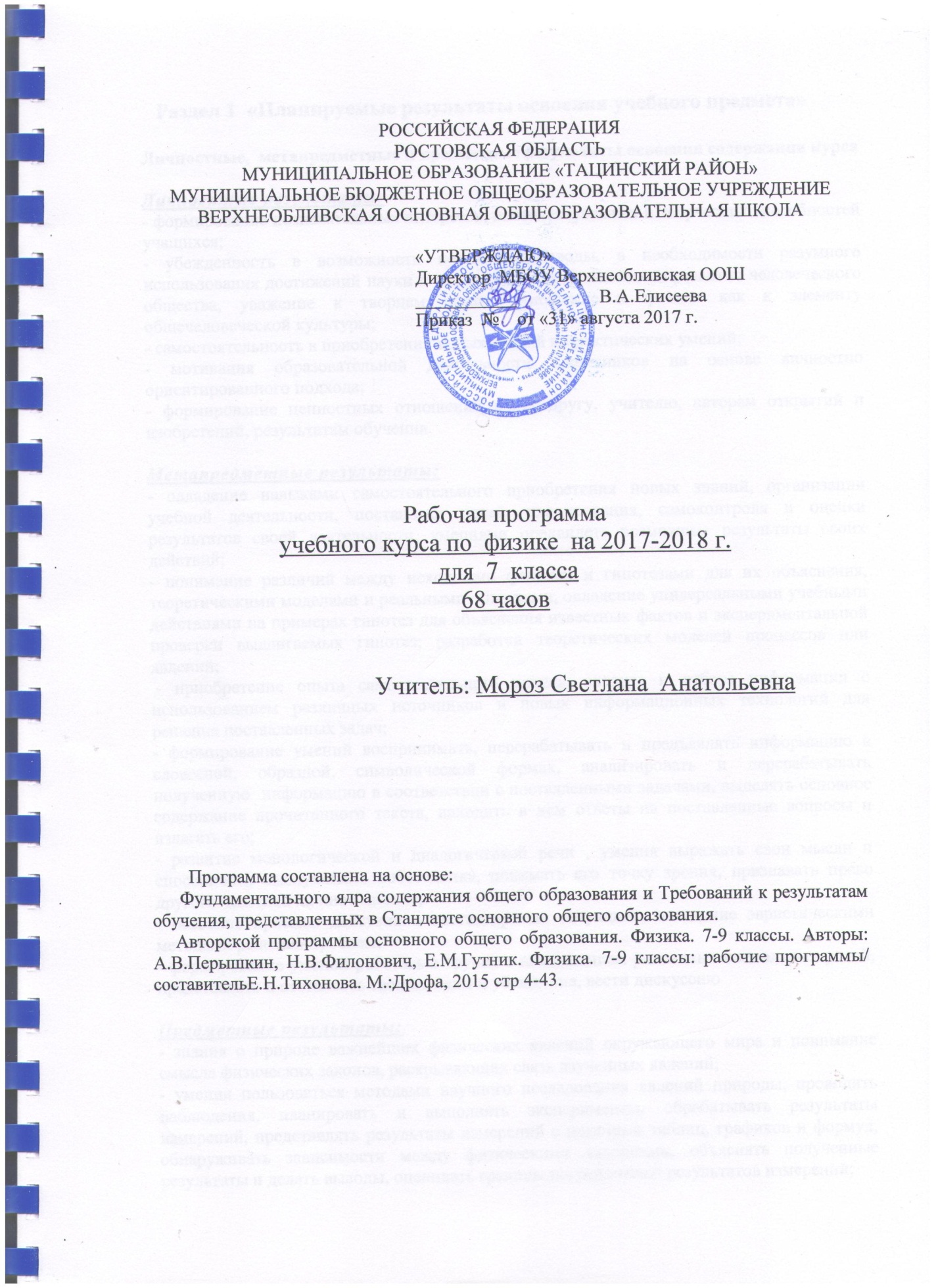    Раздел 1  «Планируемые результаты освоения учебного предмета»Личностные,  метапредметные и предметные результаты освоения содержания курсаЛичностные результаты:- формирование познавательных интересов, интеллектуальных и творческих способностей учащихся;- убежденность в возможности познания природы, в необходимости разумного использования достижений науки и технологий для дальнейшего развития человеческого общества, уважение к творцам науки, отношение к физике как к элементу общечеловеческой культуры;- самостоятельность в приобретении новых знаний и практических умений;- мотивация образовательной деятельности школьников на основе личностно ориентированного подхода;- формирование ценностных отношений кдруг другу, учителю, авторам открытий и изобретений, результатам обучения.Метапредметные результаты:- овладение навыками самостоятельного приобретения новых знаний, организации учебной деятельности, постановки целей, планирования, самоконтроля и оценки результатов своей деятельности, умениями предвидеть возможные результаты своих действий;- понимание различий между исходными фактами и гипотезами для их объяснения, теоретическими моделями и реальными объектами, овладение универсальными учебными действиями на примерах гипотез для объяснения известных фактов и экспериментальной проверки выдвигаемых гипотез; разработки теоретических моделей процессов или явлений; - приобретение опыта самостоятельного поиска, анализа и отбора информации с использованием различных источников и новых информационных технологий для решения поставленных задач; - формирование умений воспринимать, перерабатывать и предъявлять информацию в словесной, образной, символической формах, анализировать и перерабатывать полученную  информацию в соответствии с поставленными задачами, выделять основное содержание прочитанного текста, находить в нем ответы на поставленные вопросы и излагать его;- развитие монологической и диалогической речи , умения выражать свои мысли и способности выслушивать собеседника, понимать его точку зрения, признавать право другого человека на иное мнение;- освоение приемов действий в нестандартных ситуациях, овладение эвристическими методами решения проблем;- формирование умений работать в группе с выполнением различных социальных ролей, представлять и отстаивать свои взгляды и убеждения, вести дискуссиюПредметные результаты:- знания о природе важнейших физических явлений окружающего мира и понимание смысла физических законов, раскрывающих связь изученных явлений;- умения пользоваться методами научного исследования явлений природы, проводить наблюдения, планировать и выполнять эксперименты, обрабатывать результаты измерений, представлять результаты измерений с помощью таблиц, графиков и формул, обнаруживать зависимости между физическими явлениями, объяснять полученные результаты и делать выводы, оценивать границы погрешностей результатов измерений;- умения применять теоретические знания по физике на практике, решать физические задачи на применение полученных знаний;- Умения и навыки применять полученные знания для объяснения принципов действия важнейших технических устройств, решения практических задач повседневной жизни, рационального природопользования и охраны окружающей среды;- формирование убеждения в закономерной связи и познаваемости явлений природы, в объективности научного знания, высокой ценности науки в развитии материальной и духовной культуры людей; - развитие теоретического мышления на основе формирования устанавливать факты, различать причины и следствия, строить модели и выдвигать гипотезы, выводить из экспериментальных фактов и теоретических моделей физические законы; - коммуникативные умения докладывать о результатах своего исследования, участвовать в дискуссии, кратко и точно отвечать на вопросы, использовать справочную литературу и другие источники информации.В результате изучения физики ученик 7 класса должен:Знать/пониматьСмысл понятий: физическое явление, физический закон, вещество, взаимодействие, атом;Смысл физических величин: путь, скорость, масса, плотность, сила, давление, работа, мощность, кинетическая энергия, потенциальная энергия, коэффициент полезного действия;Уметь:Описывать и объяснять физические явления: равномерное прямолинейное движение, передачу давления жидкостями и газами, диффузию;Использовать физические приборы и измерительные инструменты для измерения физических величин: расстояния, промежутка времени, массы, силы, давления;Представлять результаты измерений с помощью таблиц, графиков и выявлять на этой основе эмпирические зависимости: пути от времени, силы упругости от удлинения пружины, силы трения и силы нормального давления;Выражать результаты измерений и расчетов в единицах Международной системы СИ;Приводить примеры практического использования физических знаний о механических, тепловых и электромагнитных явлениях;Решать задачи на применение изученных физических законов;Осуществлять самостоятельный поиск информации естественно-научного содержания с использованием различных источников ( учебных текстов, справочных и научно – популярных изданий, компьютерных баз данных, ресурсов Интернета), ее обработку и представление в различных формах ( словесно, с помощью рисунков);Использовать приобретенные знания и умения в практической деятельности и повседневной жизни для обеспечения безопасности в процессе жизнедеятельности, использования транспортных средств, рационального применения простых механизмов    Раздел 2.    «Содержание  учебного предмета»	Введение (4 ч)Физика — наука о природе. Физические явления. Физические свойства тел. Наблюдение и описание физических явлений. Физические величины. Измерения физических величин: длины, времени, температуры. Физические приборы. Международная система единиц. Точность и погрешность измерений. Физика и техника.ФРОНТАЛЬНАЯ ЛАБОРАТОРНАЯ РАБОТАОпределение цены деления измерительного прибора.Предметными результатами обучения по данной теме являются: понимание физических терминов: тело, вещество, материя; умение проводить наблюдения физических явлений; измерять физические величины: расстояние, промежуток времени, температуру; определять цену деления шкалы прибора с учетом погрешности измерения; понимание роли ученых нашей страны в развитии современной физики и влиянии на технический и социальный прогресс.Первоначальные сведения о строении вещества (6 ч)Строение вещества. Опыты, доказывающие атомное строение вещества. Тепловое движение атомов и молекул. Броуновское движение. Диффузия в газах, жидкостях и твердых телах. Взаимодействие частиц вещества. Агрегатные состояния вещества. Модели строения твердых тел, жидкостей и газов. Объяснение свойств газов, жидкостей и твердых тел на основе молекулярно-кинетических представлений.ФРОНТАЛЬНАЯ ЛАБОРАТОРНАЯ РАБОТА Определение размеров малых тел.Предметными результатами обучения  по данной теме являются: понимание и способность объяснять физические явления: диффузия, большая сжимаемость газов, малая сжимаемость жидкостей и твердых тел; владение экспериментальными методами исследования при определении размеров малых тел; понимание причин броуновского движения, смачивания и не смачивания тел; различия в молекулярном строении твердых тел, жидкостей и газов; умение пользоваться СИ и переводить единицы измерения физических величин в кратные и дольные единицы; умение использовать полученные знания в повседневной жизни (быт, экология, охрана окружающей среды).	Взаимодействия тел (23 ч)Механическое движение. Траектория. Путь. Равномерное и неравномерное движение. Скорость. Графики зависимости пути и модуля скорости от времени движения. Инерция. Инертность тел. Взаимодействие тел. Масса тела. Измерение массы тела. Плотность вещества. Сила. Сила тяжести. Сила упругости. Закон Гука. Вес тела. Связь между силой тяжести и массой тела. Сила тяжести на других планетах. Динамометр. Сложение двух сил, направленных по одной прямой. Равнодействующая двух сил. Сила трения. Физическая природа небесных тел Солнечной системы.ФРОНТАЛЬНЫЕ ЛАБОРАТОРНЫЕ РАБОТЫ Измерение массы тела на рычажных весах. Измерение объема тела. Определение плотности твердого тела. Градуирование пружины и измерение сил динамометром. Измерение силы трения с помощью динамометра.Предметными результатами обучения по данной теме являются: понимание и способность объяснять физические явления: механическое движение, равномерное и неравномерное движение, инерция, всемирное тяготение; умение измерять скорость, массу, силу, вес, силу трения скольжения, силу трения качения, объем, плотность тела, равнодействующую двух сил, действующих на тело и направленных в одну и в противоположные стороны;владение экспериментальными методами исследования зависимости: пройденного пути от времени, удлинения пружины от приложенной силы, силы тяжести тела от его массы, силы трения скольжения от площади соприкосновения тел и силы, прижимающей тело к поверхности (нормального давления);	 понимание смысла основных физических законов: закон всемирного тяготения, закон Гука; владение способами выполнения расчетов при нахождении: скорости (средней скорости), пути, времени, силы тяжести, веса тела, плотности тела, объема, массы, силы упругости, равнодействующей двух сил, направленных по одной прямой; умение находить связь между физическими величинами: силой тяжести и массой тела, скорости со временем и путем, плотности тела с его массой и объемом, силой тяжести и весом тела; умение переводить физические величины из несистемных в СИ и наоборот; понимание принципов действия динамометра, весов, встречающихся в повседневной жизни, и способов обеспечения безопасности при их использовании; умение использовать полученные знания в повседневной жизни (быт, экология, охрана окружающей среды).Давление твердых тел, жидкостей и газов (21 ч)Давление. Давление твердых тел. Давление газа. Объяснение давления газа на основе молекулярно-кинетических представлений. Передача давления газами и жидкостями. Закон Паскаля. Сообщающиеся сосуды. Атмосферное давление. Методы измерения атмосферного давления. Барометр, манометр, поршневой жидкостный насос. Закон Архимеда. Условия плавания тел. Воздухоплавание.ФРОНТАЛЬНЫЕ ЛАБОРАТОРНЫЕ РАБОТЫ Определение выталкивающей силы, действующей на погруженное в жидкость тело. Выяснение условий плавания тела в жидкости.Предметными результатами обучения по данной теме являются: понимание и способность объяснять физические явления: атмосферное давление, давление жидкостей, газов и твердых тел, плавание тел, воздухоплавание, расположение уровня жидкости в сообщающихся сосудах, существование воздушной оболочки Землю; способы уменьшения и увеличения давления; умение измерять: атмосферное давление, давление жидкости на дно и стенки сосуда, силу Архимеда; владение экспериментальными методами исследования зависимости: силы Архимеда от объема вытесненной те- ном воды, условий плавания тела в жидкости от действия сипы тяжести и силы Архимеда; понимание смысла основных физических законов и умение применять их на практике: закон Паскаля, закон Архимеда; понимание принципов действия барометра-анероида, манометра, поршневого жидкостного насоса, гидравлического пресса и способов обеспечения безопасности при их использовании; владение способами выполнения расчетов для нахождения: давления, давления жидкости на дно и стенки сосуда, силы Архимеда в соответствии с поставленной задачей на основании использования законов физики; умение использовать полученные знания в повседневной жизни (экология, быт, охрана окружающей среды).Работа и мощность. Энергия (13 ч)Механическая работа. Мощность. Простые механизмы. Момент силы. Условия равновесия рычага. «Золотое правило» механики. Виды равновесия. Коэффициент полезного действия (КПД). Энергия. Потенциальная и кинетическая энергия. Превращение энергии.ФРОНТАЛЬНЫЕ ЛАБОРАТОРНЫЕ РАБОТЫ Выяснение условия равновесия рычага. Определение КПД при подъеме тела по наклонной плоскости.Предметными результатами обучения по данной теме являются: понимание и способность объяснять физические явления: равновесие тел, превращение одного вида механической энергии в другой; умение измерять: механическую работу, мощность, плечо силы, момент силы, КПД, потенциальную и кинетическую энергию; владение экспериментальными методами исследования при определении соотношения сил и плеч, для равновесия рычага; понимание смысла основного физического закона: закон сохранения энергии; понимание принципов действия рычага, блока, наклонной плоскости и способов обеспегчения безопасности при их использовании; владение способами выполнения расчетов для нахождения: механической работы, мощности, условия равновесия сил на рычаге, момента силы, КПД, кинетической и потенциальной энергии; умение использовать полученные знания в повседневной жизни (экология, быт, охрана окружающей среды).Раздел «Тематическое планирование предмета»КАЛЕНДАРНО-ТЕМАТИЧЕСКОЕ ПЛАНИРОВАНИЕ№ п/пТемаКоличество часов1Введение. Физика  и физические методы изучения природы. 42Первоначальные сведения о строении вещества63Взаимодействие тел214Давление твердых тел, жидкостей и газов          255Работа, мощность и  энергия          116Обобщающее повторение17Итого68№п/пТема урокаПознавательные УУДПознавательные УУДРегулятивные УУДКоммуникативные УУДДатаДатаДом.задание№п/пТема урокаПознавательные УУДПознавательные УУДРегулятивные УУДКоммуникативные УУДДом.заданиеФизика и физические методы изучения природыФизика и физические методы изучения природыФизика и физические методы изучения природыФизика и физические методы изучения природыФизика и физические методы изучения природыФизика и физические методы изучения природы5 ч11Физика - наука о природе.Пробуют самостоятельно формулировать определения понятий (наука, природа, человек).Выбирают основания и критерии для сравнения объектов. Умеют классифицировать объекты.  Пробуют самостоятельно формулировать определения понятий (наука, природа, человек).Выбирают основания и критерии для сравнения объектов. Умеют классифицировать объекты.  Ставят учебную задачу на основе соотнесения того, что уже известно и усвоено, и того, что еще неизвестно. Позитивно относятся к процессу общения. Умеют задавать вопросы, строить понятные высказывания, обосновывать и доказывать свою точку зрения.    04.09§1,222Физические величины. Измерение физических величин. Точность и погрешность измеренийВыделяют количественные характеристики объектов, заданные словами. Умеют заменять термины определениями. Выбирают, сопоставляют и обосновывают способы решения задачиВыделяют количественные характеристики объектов, заданные словами. Умеют заменять термины определениями. Выбирают, сопоставляют и обосновывают способы решения задачиОпределяют последовательность промежуточных целей с учетом конечного результата. Осознают свои действия. Учатся строить понятные для партнера высказывания. Имеют навыки конструктивного общения, взаимопонимания. 07.09§3,4Упр.1(1)33Лабораторная работа № 1 Определение цены деления измерительного прибораАнализируют результаты по определению цены деления измерительного прибора, делают выводыАнализируют результаты по определению цены деления измерительного прибора, делают выводыОпределяют последовательность промежуточных целей с учетом конечного результата.Учатся работать в группе11.09Повторить §4,44 Физика и техникаВыделяют объекты и процессы с точки зрения целого и частей. Выделяют формальную структуру задачи. Выделяют количественные характеристики объектов, заданные словами. Выделяют объекты и процессы с точки зрения целого и частей. Выделяют формальную структуру задачи. Выделяют количественные характеристики объектов, заданные словами. Сличают способ и результат своих действий с заданным эталоном, обнаруживают отклонения и отличия от эталона, вносят коррективы в способ своих действийВладеют вербальными и невербальными средствами общения. Осуществляют взаимоконтроль и взаимопомощь14.09§5упр.1(2)Личностные результаты освоения темы: готовность и способность выполнению обязанностей ученика, соблюдению моральных норм в отношении взрослых и сверстников в школе, дома, во внеурочных видах деятельности; познавательный интерес и становление смыслообразующей  функции познавательного мотива; готовность к равноправному сотрудничеству; позитивное восприятие мираЛичностные результаты освоения темы: готовность и способность выполнению обязанностей ученика, соблюдению моральных норм в отношении взрослых и сверстников в школе, дома, во внеурочных видах деятельности; познавательный интерес и становление смыслообразующей  функции познавательного мотива; готовность к равноправному сотрудничеству; позитивное восприятие мираЛичностные результаты освоения темы: готовность и способность выполнению обязанностей ученика, соблюдению моральных норм в отношении взрослых и сверстников в школе, дома, во внеурочных видах деятельности; познавательный интерес и становление смыслообразующей  функции познавательного мотива; готовность к равноправному сотрудничеству; позитивное восприятие мираЛичностные результаты освоения темы: готовность и способность выполнению обязанностей ученика, соблюдению моральных норм в отношении взрослых и сверстников в школе, дома, во внеурочных видах деятельности; познавательный интерес и становление смыслообразующей  функции познавательного мотива; готовность к равноправному сотрудничеству; позитивное восприятие мираЛичностные результаты освоения темы: готовность и способность выполнению обязанностей ученика, соблюдению моральных норм в отношении взрослых и сверстников в школе, дома, во внеурочных видах деятельности; познавательный интерес и становление смыслообразующей  функции познавательного мотива; готовность к равноправному сотрудничеству; позитивное восприятие мираЛичностные результаты освоения темы: готовность и способность выполнению обязанностей ученика, соблюдению моральных норм в отношении взрослых и сверстников в школе, дома, во внеурочных видах деятельности; познавательный интерес и становление смыслообразующей  функции познавательного мотива; готовность к равноправному сотрудничеству; позитивное восприятие мираЛичностные результаты освоения темы: готовность и способность выполнению обязанностей ученика, соблюдению моральных норм в отношении взрослых и сверстников в школе, дома, во внеурочных видах деятельности; познавательный интерес и становление смыслообразующей  функции познавательного мотива; готовность к равноправному сотрудничеству; позитивное восприятие мираЛичностные результаты освоения темы: готовность и способность выполнению обязанностей ученика, соблюдению моральных норм в отношении взрослых и сверстников в школе, дома, во внеурочных видах деятельности; познавательный интерес и становление смыслообразующей  функции познавательного мотива; готовность к равноправному сотрудничеству; позитивное восприятие мираЛичностные результаты освоения темы: готовность и способность выполнению обязанностей ученика, соблюдению моральных норм в отношении взрослых и сверстников в школе, дома, во внеурочных видах деятельности; познавательный интерес и становление смыслообразующей  функции познавательного мотива; готовность к равноправному сотрудничеству; позитивное восприятие мираЛичностные результаты освоения темы: готовность и способность выполнению обязанностей ученика, соблюдению моральных норм в отношении взрослых и сверстников в школе, дома, во внеурочных видах деятельности; познавательный интерес и становление смыслообразующей  функции познавательного мотива; готовность к равноправному сотрудничеству; позитивное восприятие мираПервоначальные сведения о строении вещества6 чПервоначальные сведения о строении вещества6 чПервоначальные сведения о строении вещества6 чПервоначальные сведения о строении вещества6 чПервоначальные сведения о строении вещества6 чПервоначальные сведения о строении вещества6 чПервоначальные сведения о строении вещества6 чПервоначальные сведения о строении вещества6 ч51Строение вещества. МолекулыВыражают смысл ситуации различными средствами (рисунки, символы, схемы, знаки)Выражают смысл ситуации различными средствами (рисунки, символы, схемы, знаки)Выделяют и осознают то, что уже усвоено и что еще подлежит усвоениюВладеют вербальными и невербальными средствами общения18.09§7,862Лабораторная работа № 2. Измерение размеров малых тел.Анализируют наблюдаемые явления, обобщают и делают выводы Анализируют наблюдаемые явления, обобщают и делают выводы Принимают и сохраняют  познавательную цель,  четко выполняют требования познавательной задачиИмеют навыки конструктивного общения, взаимопонимания. Осуществляют взаимоконтроль и взаимопомощь21.09§9,1073Диффузия.Управляют своей познавательной и учебной деятельностью посредством постановки целей, планирования, контроля, коррекции своих действий и оценки успешности усвоения.Управляют своей познавательной и учебной деятельностью посредством постановки целей, планирования, контроля, коррекции своих действий и оценки успешности усвоения.Сравнивают способ и результат своих действий с образцом – листом сопровождения.Обнаруживают отклонения. Обдумывают причины отклонений. Осуществляют самоконтроль и взаимоконтроль25.09Зад.1,3 стр.2984Взаимное притяжение и отталкивание молекулВыбирают знаково-символические средства для построения модели. Выделяют обобщенный смысл наблюдаемых явленийВыбирают знаково-символические средства для построения модели. Выделяют обобщенный смысл наблюдаемых явленийПринимают и сохраняют  познавательную цель,  четко выполняют требования познавательной задачиСтроят понятные для партнера высказывания. Обосновывают и доказывают свою точку зрения. Планируют общие способы работы28.09§11, зад. 1,2 стр.3395 Три  состояния вещества. Различие в молекулярном строении твердых тел, Жидкостей и газов.Выбирают смысловые единицы текста и устанавливать отношения между ними. Выделяют объекты и процессы с точки зрения целого и частейВыбирают смысловые единицы текста и устанавливать отношения между ними. Выделяют объекты и процессы с точки зрения целого и частейСамостоятельно формулируют познавательную цель и строят действия в соответствии с нейУмеют полно и точно выражать свои мысли в соответствии с задачами и условиями коммуникации02.10§12,13, тест стр. 38 106Контрольная работа №1 Первоначальные сведения о строении веществаУмеют выбирать смысловые единицы текста и устанавливать отношения между ними,  выводить следствия из имеющихся в условии задачи данныхУмеют выбирать смысловые единицы текста и устанавливать отношения между ними,  выводить следствия из имеющихся в условии задачи данныхСличают способ и результат своих действий с заданным эталоном, обнаруживают отклонения и отличия от эталона Осознают качество и уровень усвоения. Оценивают  достигнутый  результатОсуществляют взаимоконтроль и взаимопомощь. Умеют задавать вопросы,  обосновывать и доказывать свою точку зрения05.10Повторить §7-13Личностные результаты освоения темы: убежденность в возможности познания природы, в необходимости использования достижений науки и технологий для дальнейшего развития человеческого общества; уважение к творцам науки и техники, от ношение к физике как элементу общечеловеческой культуры, умение вести диалог на основе равноправных отношений и взаимного уважения, потребность в самовыражении и самореализации, социальном признании.Личностные результаты освоения темы: убежденность в возможности познания природы, в необходимости использования достижений науки и технологий для дальнейшего развития человеческого общества; уважение к творцам науки и техники, от ношение к физике как элементу общечеловеческой культуры, умение вести диалог на основе равноправных отношений и взаимного уважения, потребность в самовыражении и самореализации, социальном признании.Личностные результаты освоения темы: убежденность в возможности познания природы, в необходимости использования достижений науки и технологий для дальнейшего развития человеческого общества; уважение к творцам науки и техники, от ношение к физике как элементу общечеловеческой культуры, умение вести диалог на основе равноправных отношений и взаимного уважения, потребность в самовыражении и самореализации, социальном признании.Личностные результаты освоения темы: убежденность в возможности познания природы, в необходимости использования достижений науки и технологий для дальнейшего развития человеческого общества; уважение к творцам науки и техники, от ношение к физике как элементу общечеловеческой культуры, умение вести диалог на основе равноправных отношений и взаимного уважения, потребность в самовыражении и самореализации, социальном признании.Личностные результаты освоения темы: убежденность в возможности познания природы, в необходимости использования достижений науки и технологий для дальнейшего развития человеческого общества; уважение к творцам науки и техники, от ношение к физике как элементу общечеловеческой культуры, умение вести диалог на основе равноправных отношений и взаимного уважения, потребность в самовыражении и самореализации, социальном признании.Личностные результаты освоения темы: убежденность в возможности познания природы, в необходимости использования достижений науки и технологий для дальнейшего развития человеческого общества; уважение к творцам науки и техники, от ношение к физике как элементу общечеловеческой культуры, умение вести диалог на основе равноправных отношений и взаимного уважения, потребность в самовыражении и самореализации, социальном признании.Личностные результаты освоения темы: убежденность в возможности познания природы, в необходимости использования достижений науки и технологий для дальнейшего развития человеческого общества; уважение к творцам науки и техники, от ношение к физике как элементу общечеловеческой культуры, умение вести диалог на основе равноправных отношений и взаимного уважения, потребность в самовыражении и самореализации, социальном признании.Личностные результаты освоения темы: убежденность в возможности познания природы, в необходимости использования достижений науки и технологий для дальнейшего развития человеческого общества; уважение к творцам науки и техники, от ношение к физике как элементу общечеловеческой культуры, умение вести диалог на основе равноправных отношений и взаимного уважения, потребность в самовыражении и самореализации, социальном признании.Личностные результаты освоения темы: убежденность в возможности познания природы, в необходимости использования достижений науки и технологий для дальнейшего развития человеческого общества; уважение к творцам науки и техники, от ношение к физике как элементу общечеловеческой культуры, умение вести диалог на основе равноправных отношений и взаимного уважения, потребность в самовыражении и самореализации, социальном признании.Личностные результаты освоения темы: убежденность в возможности познания природы, в необходимости использования достижений науки и технологий для дальнейшего развития человеческого общества; уважение к творцам науки и техники, от ношение к физике как элементу общечеловеческой культуры, умение вести диалог на основе равноправных отношений и взаимного уважения, потребность в самовыражении и самореализации, социальном признании.Взаимодействие тел Взаимодействие тел Взаимодействие тел Взаимодействие тел Взаимодействие тел Взаимодействие тел 21 ч21 ч111Механическое движение. Равномерное и неравномерное движениеВыделяют и формулируют познавательную цель. Выделяют количественные характеристики объектов, заданные словамиВыделяют и формулируют познавательную цель. Выделяют количественные характеристики объектов, заданные словамиПринимают познавательную цель, сохраняют ее при выполнении учебных действийИспользуют адекватные языковые средства для отображения своих чувств, мыслей и побуждений09.10§14,15122Скорость. Единицы скоростиВыражают смысл ситуации различными средствами (рисунки, символы, схемы, знаки)Выражают смысл ситуации различными средствами (рисунки, символы, схемы, знаки)Сличают свой способ действия с эталономОписывают содержание совершаемых действий с целью ориентировки  деятельности12.10§16133Расчет пути и времени движенияВыделяют формальную структуру задачи. Выражают структуру задачи разными средствами. Умеют выбирать обобщенные стратегии решения задачиВыделяют формальную структуру задачи. Выражают структуру задачи разными средствами. Умеют выбирать обобщенные стратегии решения задачиСоставляют план и последовательность действийУстанавливают рабочие отношения, учатся эффективно сотрудничать и способствовать продуктивной кооперации16.10§17144Взаимодействие тел. Инерция. Выделяют и формулируют проблему. Выполняют операции со знаками и символами,  заменяют термины определениямиВыделяют и формулируют проблему. Выполняют операции со знаками и символами,  заменяют термины определениямиПредвосхищают результат и уровень усвоения (какой будет результат?)Умеют (или развивают способность) с помощью вопросов добывать недостающую информацию20.10§18,19155Масса телаМасса телаСтроят логические цепи рассуждений. Устанавливают причинно-следственные связи. Выполняют операции со знаками и символамиСличают свой способ действия с эталономУмеют (или развивают способность) брать на себя инициативу в организации совместного действия23.10§20,21166Лабораторная работа  № 3 "Измерение массы на рычажных весах»Самостоятельно создают алгоритмы деятельности при решении проблем творческого и поискового характераСамостоятельно создают алгоритмы деятельности при решении проблем творческого и поискового характераСоставляют план и последовательность действийУчатся управлять поведением партнера - убеждать его, контролировать, корректировать  его действия26.10177Плотность веществаПлотность веществаАнализируют объекты, выделяя существенные и несущественные признакиСоставляют план и последовательность действийОбмениваются знаниями между членами группы для принятия эффективных совместных решений09.11§22188Лабораторная  работа . № 5 "Определение плотности твердого тела"Анализируют условия и требования задачи, создают алгоритмы деятельности, выполняют операции со знаками и символамиАнализируют условия и требования задачи, создают алгоритмы деятельности, выполняют операции со знаками и символамиСоставляют план и последовательность действийУмеют (или развивают способность) брать на себя инициативу в организации совместного действия13.11199Расчет массы и объема тела по его плотностиАнализируют условия и требования задачи. Выражают структуру задачи разными средствами, выбирают обобщенные стратегии решенияАнализируют условия и требования задачи. Выражают структуру задачи разными средствами, выбирают обобщенные стратегии решенияПринимают и сохраняют познавательную цель, регулируют весь процесс и четко выполняют требования познавательной задачиУмеют (или развивают способность) с помощью вопросов добывать недостающую информацию16.11§232010Сила. Сила тяжести. Выделяют и формулируют проблему. Выделяют объекты и процессы с точки зрения целого и частей. Выбирают знаково-символические средства для построения моделиВыделяют и формулируют проблему. Выделяют объекты и процессы с точки зрения целого и частей. Выбирают знаково-символические средства для построения моделиСамостоятельно формулируют познавательную цель и строят действия в соответствии с нейАдекватно используют речевые средства для дискуссии и аргументации своей позиции20.11§24,25, 2111Вес тела Сила упругости. Закон Гука. Выдвигают и обосновывают гипотезы, предлагают способы их проверки, выводят следствия из имеющихся данныхВыдвигают и обосновывают гипотезы, предлагают способы их проверки, выводят следствия из имеющихся данныхСоставляют план и последовательность действий. Сличают свой способ действия с эталономОбщаются и взаимодействуют с партнерами по совместной деятельности или обмену информацией23.11§26,272212Единицы силы. Связь между массой тела и силой тяжести. Сила тяжести на  других планетахВыделяют и формулируют проблему. Выделяют объекты и процессы с точки зрения целого и частей. Выбирают знаково-символические средства для построения моделиВыделяют и формулируют проблему. Выделяют объекты и процессы с точки зрения целого и частей. Выбирают знаково-символические средства для построения моделиПринимают познавательную цель и сохраняют ее при выполнении учебных действийУчатся эффективно сотрудничать в группе: распределяют функции и обязанности в соответствии с поставленными задачами и индивидуальными возможностями27.11§28,292313Динамометр Лабораторная работа  № 6 "Градуирование пружины"Создают алгоритм деятельности при решении проблем поискового характера. Анализируют различия и причины их появления при сравнении с эталоном.Создают алгоритм деятельности при решении проблем поискового характера. Анализируют различия и причины их появления при сравнении с эталоном.Составляют план и последовательность действий. Сравнивают свой способ с эталоном. Понимают причины расхождений.Устанавливают рабочие отношения, учатся эффективно сотрудничать и способствовать продуктивной кооперации30.11§30, упр.112414Сложение двух сил, направленных вдоль одной прямой. Равнодействующая силаВыражают смысл ситуации различными средствами (рисунки, символы, схемы, знаки)Выражают смысл ситуации различными средствами (рисунки, символы, схемы, знаки)Сличают способ и результат своих действий с заданным эталоном, обнаруживают отклоненияС достаточной полнотой и точностью выражают свои мысли в соответствии с задачами и условиями коммуникации04.12§31, упр.122515Сила трения. Трение покояВыражают смысл ситуации различными средствами (рисунки, символы, схемы, знаки)Выражают смысл ситуации различными средствами (рисунки, символы, схемы, знаки)Составляют план и последовательность действийОписывают содержание совершаемых действий с целью ориентировки предметно-практической или иной деятельности07.12§32,33, 342616Лабораторная работа № 7 «Измерение силы трения с помощью динамометра»Выделяют и формулируют познавательную цель. Выделяют количественные характеристики объектов, заданные словамиВыделяют и формулируют познавательную цель. Выделяют количественные характеристики объектов, заданные словамиПринимают познавательную цель и сохраняют ее при выполнении учебных действийПланируют и согласованно выполняют совместную деятельность, распределяют роли, взаимно контролируют действия друг друга, 11.12Л.- № 328. 329, 338, 340, 3422717Движение и взаимодействие,  Силы вокруг насСтруктурируют знания. Выбирают основания и критерии для сравнения, классификации объектовСтруктурируют знания. Выбирают основания и критерии для сравнения, классификации объектовВыделяют и осознают то, что уже усвоено и что еще подлежит усвоению, осознают качество и уровень усвоенияОбщаются и взаимодействуют с партнерами по совместной деятельности или обмену информацией14.12§24-34 2818Решение задач по теме «Силы. Равнодействующая сил»Анализируют условия и требования задачи,  выбирают, сопоставляют и обосновывают способы решения задачиАнализируют условия и требования задачи,  выбирают, сопоставляют и обосновывают способы решения задачиВыделяют и осознают то, что уже усвоено и что еще подлежит усвоению, осознают качество и уровень усвоенияУстанавливают рабочие отношения, учатся эффективно сотрудничать и способствовать продуктивной кооперации18.12С 972919Движение и взаимодействие,  Силы вокруг нас. Составляют целое из частей, самостоятельно достраивая, восполняя недостающие компонентыСоставляют целое из частей, самостоятельно достраивая, восполняя недостающие компонентыВносят коррективы и дополнения в способ своих действий в случае расхождения эталона, реального действия и его продуктаПроявляют готовность адекватно реагировать на нужды других, оказывать помощь и эмоциональную поддержку партнерам21.12Проверь себя с983020Контрольная работа № 2 по теме "Взаимодействие тел"Выбирают наиболее эффективные способы решения задачи в зависимости от конкретных условийВыбирают наиболее эффективные способы решения задачи в зависимости от конкретных условийОсознают качество и уровень усвоенияУмеют представлять конкретное содержание и сообщать его в письменной форме25.12Презентация. Сила трения на кухне.3121Коррекция знаний по теме : «Взаимодействие тел»Ориентируются и воспринимают тексты художественного, научного, публицистического и официально-делового стилейОриентируются и воспринимают тексты художественного, научного, публицистического и официально-делового стилейОценивают  достигнутый  результатВступают в диалог, учатся владеть монологической и диалогической формами речи в соответствии с грамматическими и синтаксическими нормами родного языка28.12Давление твердых тел, жидкостей и газов.Давление твердых тел, жидкостей и газов.Давление твердых тел, жидкостей и газов.Давление твердых тел, жидкостей и газов.Давление твердых тел, жидкостей и газов.Давление твердых тел, жидкостей и газов.Давление твердых тел, жидкостей и газов.Давление твердых тел, жидкостей и газов.Давление твердых тел, жидкостей и газов.Давление твердых тел, жидкостей и газов.321ДавлениеВыделяют и формулируют проблему.  Выдвигают и обосновывают гипотезы, предлагают способы их проверкиВыделяют и формулируют проблему.  Выдвигают и обосновывают гипотезы, предлагают способы их проверкиПредвосхищают результат и уровень усвоения (какой будет результат?)Умеют (или развивают способность) с помощью вопросов добывать недостающую информацию11.01§35, упр14332Давление твердых телАнализируют условия и требования задачи. Выражают структуру задачи разными средствами. Осуществляют поиск и выделение необходимой информацииСамостоятельно формулируют познавательную цель и строят действия в соответствии с нейУстанавливают рабочие отношения, учатся эффективно сотрудничать и способствовать продуктивной кооперацииАнализируют условия и требования задачи. Выражают структуру задачи разными средствами. Осуществляют поиск и выделение необходимой информацииСамостоятельно формулируют познавательную цель и строят действия в соответствии с нейУстанавливают рабочие отношения, учатся эффективно сотрудничать и способствовать продуктивной кооперацииАнализируют условия и требования задачи. Выражают структуру задачи разными средствами. Осуществляют поиск и выделение необходимой информацииСамостоятельно формулируют познавательную цель и строят действия в соответствии с нейУстанавливают рабочие отношения, учатся эффективно сотрудничать и способствовать продуктивной кооперацииАнализируют условия и требования задачи. Выражают структуру задачи разными средствами. Осуществляют поиск и выделение необходимой информацииСамостоятельно формулируют познавательную цель и строят действия в соответствии с нейУстанавливают рабочие отношения, учатся эффективно сотрудничать и способствовать продуктивной кооперации15.01§36, упр15353Давление газаУстанавливают причинно-следственные связи. Строят логические цепи рассужденийУстанавливают причинно-следственные связи. Строят логические цепи рассужденийВыделяют и осознают то, что уже усвоено и что еще подлежит усвоениюВступают в диалог, участвуют в коллективном обсуждении проблем, учатся владеть монологической и диалогической формами речи 18.01§37, зад. с.109364Давление в жидкостях и газах. Закон ПаскаляВыражают смысл ситуации различными средствами (рисунки, символы, схемы, знаки)Выражают смысл ситуации различными средствами (рисунки, символы, схемы, знаки)Выделяют и осознают то, что уже усвоено и что еще подлежит усвоениюАдекватно используют речевые средства для дискуссии и аргументации своей позиции    22.01§39375Расчет давления жидкости на дно и стенки сосудаВыделяют количественные характеристики объектов, заданные словамиВыделяют количественные характеристики объектов, заданные словамиПринимают и сохраняют познавательную цель, четко выполняют требования познавательной задачиС достаточной полнотой и точностью выражают свои мысли в соответствии с задачами и условиями коммуникации   26.01§40, упр.17386Сообщающиеся сосудыВыражают смысл ситуации различными средствами (рисунки, символы, схемы, знаки)Выражают смысл ситуации различными средствами (рисунки, символы, схемы, знаки)Вносят коррективы и дополнения в составленные планы внеурочной деятельностиУмеют представлять конкретное содержание и сообщать его в письменной и устной форме   29.01§41, упр.18397Вес воздуха. Атмосферное давлениеИзвлекают необходимую информацию из  текстов различных жанров. Выделяют объекты и процессы с точки зрения целого и частейИзвлекают необходимую информацию из  текстов различных жанров. Выделяют объекты и процессы с точки зрения целого и частейСоставляют план и последовательность действийОписывают содержание совершаемых действий с целью ориентировки предметно-практической или иной деятельности01.02§42,43 упр.19408Измерение атмосферного давления. БарометрыАнализируют объекты, выделяя существенные и несущественные признаки. Строят логические цепи рассужденийАнализируют объекты, выделяя существенные и несущественные признаки. Строят логические цепи рассужденийСамостоятельно формулируют познавательную цель и строят действия в соответствии с нейОписывают содержание совершаемых действий с целью ориентировки предметно-практической или иной деятельности05.02§44,45 , 46. упр.22419МанометрыАнализируют объекты, выделяя существенные и несущественные признаки. Строят логические цепи рассужденийАнализируют объекты, выделяя существенные и несущественные признаки. Строят логические цепи рассужденийСамостоятельно формулируют познавательную цель и строят действия в соответствии с нейОписывают содержание совершаемых действий с целью ориентировки предметно-практической или иной деятельности08.02§474210Поршневой жидкостный насос. Гидравлическая машинаАнализируют объекты, выделяя существенные и несущественные признаки. Строят логические цепи рассужденийАнализируют объекты, выделяя существенные и несущественные признаки. Строят логические цепи рассужденийСамостоятельно формулируют познавательную цель и строят действия в соответствии с нейУстанавливают рабочие отношения, учатся эффективно сотрудничать и способствовать продуктивной кооперации12.02§48,49, упр.254311Действие жидкости и газа на погруженное в них телоОбнаруживают существование выталкивающей силы, выводят формулу для ее вычисления, предлагают способы измерения. Выделяют и формулируют проблему. Обнаруживают существование выталкивающей силы, выводят формулу для ее вычисления, предлагают способы измерения. Выделяют и формулируют проблему. Самостоятельно формулируют познавательную цель и строят действия в соответствии с нейРаботают в группе. Умеют слушать и слышать друг друга. Интересуются чужим мнением и высказывают свое15.02§50,Л.- №597 - 6004412Архимедова силаВыделяют и формулируют проблему. Устанавливают причинно-следственные связи. Выделяют обобщенный смысл и формальную структуру задачиВыделяют и формулируют проблему. Устанавливают причинно-следственные связи. Выделяют обобщенный смысл и формальную структуру задачиСамостоятельно формулируют познавательную цель и строят действия в соответствии с нейРаботают в группе. Умеют слушать и слышать друг друга. Интересуются чужим мнением и высказывают свое19.02§51, упр.26(1-3)4513Л/р № 8 "Определение выталкивающей силы, действующей на погруженное в жидкость тело"Устанавливают причинно-следственные связи. Строят логические цепи рассужденийУстанавливают причинно-следственные связи. Строят логические цепи рассужденийСоставляют план и последовательность действий. Сравнивают свой способ с эталоном. Понимают причины расхождений.Устанавливают рабочие отношения, учатся эффективно сотрудничать и способствовать продуктивной кооперации.22.02Л.- №626, 627, 6324614Плавание тел Л/р № 9 "Выяснение условий плавания тел в жидкости"Устанавливают причинно-следственные связи. Строят логические цепи рассужденийСоставляют план и последовательность действийУчатся действовать с учетом позиции другого и согласовывать свои действия26.02§52, упр.274715Решение задач по теме «Архимедова сила», «Условия плавания тел»»Самостоятельно создают алгоритмы деятельности при решении проблем творческого и поискового характера. Ориентируются и воспринимают тексты научно-публицистического стиляСамостоятельно создают алгоритмы деятельности при решении проблем творческого и поискового характера. Ориентируются и воспринимают тексты научно-публицистического стиляОценивают  достигнутый  результат Осознают качество и уровень усвоенияОбщаются и взаимодействуют с партнерами по совместной деятельности или обмену информацией01.03Л.- № 645 -6514816Плавание судов. Воздухоплавание:Анализируют условия и требования задачи.  Выражают структуру задачи разными средствами, выбирают обобщенные стратегии решения Анализируют условия и требования задачи.  Выражают структуру задачи разными средствами, выбирают обобщенные стратегии решения Осознают качество и уровень усвоения Составляют план и последовательность действий. Сравнивают свой способ действия с эталономС достаточной полнотой и точностью выражают свои мысли в соответствии с задачами и условиями коммуникации05.03§53,54, упр.294917Давление твердых тел, жидкостей и газов.Проводят анализ способов решения задачи с точки зрения их рациональности и экономичностиПроводят анализ способов решения задачи с точки зрения их рациональности и экономичностиВносят коррективы и дополнения в способ своих действий в случае расхождения эталона, реального действия и его продуктаПроявляют готовность адекватно реагировать на нужды других, оказывать помощь и эмоциональную поддержку партнерам12.03§35-545018Контрольная работа№3 по теме «Давление твердых тел, жидкостей и газов»Контрольная работа№3 по теме «Давление твердых тел, жидкостей и газов»Выбирают наиболее эффективные способы решения задачи в зависимости от конкретных условийОценивают  достигнутый  результатОписывают содержание совершаемых действий с целью ориентировки предметно-практической или иной деятельности15.03Изготовить модель фонтана, поилки для птицЛичностные результаты освоения темы: устойчивый познавательный интерес и становление смыслообразующей функции познавательного мотива; готовность к равноправному сотрудничеству; потребность в самовыражении и самореализации, социальном признании; позитивная моральная самооценка; знание основных принципов и правил отношения к природе, правил поведения в чрезвычайных ситуациях; убежденность в возможности познания природы, в необходимости разумного использования достижений науки и технологий для дальнейшего развития человеческого общества; уважение к творцам науки и техники; отношение к физике как элементу общечеловеческой культуры; самостоятельность в приобретении новых знаний и практических умений.Личностные результаты освоения темы: устойчивый познавательный интерес и становление смыслообразующей функции познавательного мотива; готовность к равноправному сотрудничеству; потребность в самовыражении и самореализации, социальном признании; позитивная моральная самооценка; знание основных принципов и правил отношения к природе, правил поведения в чрезвычайных ситуациях; убежденность в возможности познания природы, в необходимости разумного использования достижений науки и технологий для дальнейшего развития человеческого общества; уважение к творцам науки и техники; отношение к физике как элементу общечеловеческой культуры; самостоятельность в приобретении новых знаний и практических умений.Личностные результаты освоения темы: устойчивый познавательный интерес и становление смыслообразующей функции познавательного мотива; готовность к равноправному сотрудничеству; потребность в самовыражении и самореализации, социальном признании; позитивная моральная самооценка; знание основных принципов и правил отношения к природе, правил поведения в чрезвычайных ситуациях; убежденность в возможности познания природы, в необходимости разумного использования достижений науки и технологий для дальнейшего развития человеческого общества; уважение к творцам науки и техники; отношение к физике как элементу общечеловеческой культуры; самостоятельность в приобретении новых знаний и практических умений.Личностные результаты освоения темы: устойчивый познавательный интерес и становление смыслообразующей функции познавательного мотива; готовность к равноправному сотрудничеству; потребность в самовыражении и самореализации, социальном признании; позитивная моральная самооценка; знание основных принципов и правил отношения к природе, правил поведения в чрезвычайных ситуациях; убежденность в возможности познания природы, в необходимости разумного использования достижений науки и технологий для дальнейшего развития человеческого общества; уважение к творцам науки и техники; отношение к физике как элементу общечеловеческой культуры; самостоятельность в приобретении новых знаний и практических умений.Личностные результаты освоения темы: устойчивый познавательный интерес и становление смыслообразующей функции познавательного мотива; готовность к равноправному сотрудничеству; потребность в самовыражении и самореализации, социальном признании; позитивная моральная самооценка; знание основных принципов и правил отношения к природе, правил поведения в чрезвычайных ситуациях; убежденность в возможности познания природы, в необходимости разумного использования достижений науки и технологий для дальнейшего развития человеческого общества; уважение к творцам науки и техники; отношение к физике как элементу общечеловеческой культуры; самостоятельность в приобретении новых знаний и практических умений.Личностные результаты освоения темы: устойчивый познавательный интерес и становление смыслообразующей функции познавательного мотива; готовность к равноправному сотрудничеству; потребность в самовыражении и самореализации, социальном признании; позитивная моральная самооценка; знание основных принципов и правил отношения к природе, правил поведения в чрезвычайных ситуациях; убежденность в возможности познания природы, в необходимости разумного использования достижений науки и технологий для дальнейшего развития человеческого общества; уважение к творцам науки и техники; отношение к физике как элементу общечеловеческой культуры; самостоятельность в приобретении новых знаний и практических умений.Личностные результаты освоения темы: устойчивый познавательный интерес и становление смыслообразующей функции познавательного мотива; готовность к равноправному сотрудничеству; потребность в самовыражении и самореализации, социальном признании; позитивная моральная самооценка; знание основных принципов и правил отношения к природе, правил поведения в чрезвычайных ситуациях; убежденность в возможности познания природы, в необходимости разумного использования достижений науки и технологий для дальнейшего развития человеческого общества; уважение к творцам науки и техники; отношение к физике как элементу общечеловеческой культуры; самостоятельность в приобретении новых знаний и практических умений.Личностные результаты освоения темы: устойчивый познавательный интерес и становление смыслообразующей функции познавательного мотива; готовность к равноправному сотрудничеству; потребность в самовыражении и самореализации, социальном признании; позитивная моральная самооценка; знание основных принципов и правил отношения к природе, правил поведения в чрезвычайных ситуациях; убежденность в возможности познания природы, в необходимости разумного использования достижений науки и технологий для дальнейшего развития человеческого общества; уважение к творцам науки и техники; отношение к физике как элементу общечеловеческой культуры; самостоятельность в приобретении новых знаний и практических умений.Личностные результаты освоения темы: устойчивый познавательный интерес и становление смыслообразующей функции познавательного мотива; готовность к равноправному сотрудничеству; потребность в самовыражении и самореализации, социальном признании; позитивная моральная самооценка; знание основных принципов и правил отношения к природе, правил поведения в чрезвычайных ситуациях; убежденность в возможности познания природы, в необходимости разумного использования достижений науки и технологий для дальнейшего развития человеческого общества; уважение к творцам науки и техники; отношение к физике как элементу общечеловеческой культуры; самостоятельность в приобретении новых знаний и практических умений.Личностные результаты освоения темы: устойчивый познавательный интерес и становление смыслообразующей функции познавательного мотива; готовность к равноправному сотрудничеству; потребность в самовыражении и самореализации, социальном признании; позитивная моральная самооценка; знание основных принципов и правил отношения к природе, правил поведения в чрезвычайных ситуациях; убежденность в возможности познания природы, в необходимости разумного использования достижений науки и технологий для дальнейшего развития человеческого общества; уважение к творцам науки и техники; отношение к физике как элементу общечеловеческой культуры; самостоятельность в приобретении новых знаний и практических умений.Работа и мощность. ЭнергияРабота и мощность. ЭнергияРабота и мощность. ЭнергияРабота и мощность. ЭнергияРабота и мощность. ЭнергияРабота и мощность. Энергия13 ч13 ч511Механическая работаВыделяют и формулируют познавательную цель. Строят логические цепи рассужденийВыделяют и формулируют познавательную цель. Строят логические цепи рассужденийСтавят учебную задачу на основе соотнесения того, что уже усвоено, и того, что еще неизвестноУмеют (или развивают способность) с помощью вопросов добывать недостающую информацию19.03§55, упр.30(3)522МощностьУмеют заменять термины определениями. Устанавливают причинно-следственные связиУмеют заменять термины определениями. Устанавливают причинно-следственные связиСамостоятельно формулируют познавательную цель и строят действия в соответствии с нейУмеют (или развивают способность) с помощью вопросов добывать недостающую информацию22.03§56, упр.31533Простые механизмы. Рычаг. Равновесие силВыделяют объекты и процессы с точки зрения целого и частейВыделяют объекты и процессы с точки зрения целого и частейСамостоятельно формулируют познавательную цель и строят действия в соответствии с нейОбмениваются знаниями между членами группы для принятия эффективных совместных решений05.04§57,5 8, Л.- 737, 740,742 544Момент силы. Рычаги в технике, быту, и природе.Выбирают знаково-символические средства для построения моделиВыбирают знаково-символические средства для построения моделиСоставляют план и последовательность действийУмеют (или развивают способность) брать на себя инициативу в организации совместного действия09.04§59,60. Упр.32555Л/р № 10 "Выяснение условия равновесия рычага"Создают алгоритм деятельности при решении проблем поискового характера. Анализируют различия и причины их появления при сравнении с эталономСоздают алгоритм деятельности при решении проблем поискового характера. Анализируют различия и причины их появления при сравнении с эталономСоставляют план и последовательность действий. Сравнивают его с эталономУчатся эффективно сотрудничать в группе: распределяют функции и обязанности в соответствии с поставленными задачами и индивидуальными возможностями.12.04Здание стр.181566Блоки. «Золотое правило" механикиВыдвигают и обосновывают гипотезы, предлагают способы их проверки. Умеют выводить следствия из имеющихся в условии задачи данныхВыдвигают и обосновывают гипотезы, предлагают способы их проверки. Умеют выводить следствия из имеющихся в условии задачи данныхСличают способ и результат своих действий с заданным эталоном, обнаруживают отклонения и отличия Формулируют познавательную цель и строят действия в соответствии с нейУмеют (или развивают способность) брать на себя инициативу в организации совместного действия. Описывают содержание совершаемых действий с целью ориентировки предметно-практической или иной деятельности16.04§61,62. Упр.33577 Центр тяжести тела. Условия равновесия телАнализируют результаты опытов по нахождению центра тяжести плоского тела и делают выводыАнализируют результаты опытов по нахождению центра тяжести плоского тела и делают выводыУчатся устанавливать вид равновесия по изменению положения центра тяжести тела;  приводят примеры различных видов равновесия, встречающихся в быту19.04§ 63, 64задание стр.188588Коэффициент полезного действия. Анализируют объект, выделяя существенные и несущественные признакиАнализируют объект, выделяя существенные и несущественные признакиПринимают и сохраняют познавательную цель при выполнении учебных действийРаботают в группе, устанавливают рабочие отношения, учатся эффективно сотрудничать23.04§ 65.  Л.- §778, 793,798599Энергия. Кинетическая и потенциальная энергияВыделяют количественные характеристики объектов, заданные словамиВыделяют количественные характеристики объектов, заданные словамиПринимают и сохраняют познавательную цель при выполнении учебных действийВступают в диалог, участвуют в коллективном обсуждении проблем, учатся владеть монологической и диалогической формами речи26.04§66,67. Упр.346010Превращения энергииСтроят логические цепи рассуждений. Устанавливают причинно-следственные связиСтроят логические цепи рассуждений. Устанавливают причинно-следственные связиСтавят учебную задачу на основе соотнесения того, что уже известно, и того, что еще неизвестноАдекватно используют речевые средства для дискуссии и аргументации своей позиции 03.05§68. Упр.356111Решение задач по теме "Работа и мощность. Энергия"Проводят анализ способов решения задачи с точки зрения их рациональности и экономичностиПроводят анализ способов решения задачи с точки зрения их рациональности и экономичностиВыделяют и осознают то, что уже усвоено и что еще подлежит усвоению, осознают качество и уровень усвоенияУстанавливают рабочие отношения, учатся эффективно сотрудничать и способствовать продуктивной кооперации07.05Л.- № 830. 831, 8366212Работа и мощность. Энергияопределяют причины ошибок и затруднений и устраняют ихСтруктурируют знания. Выделяют объекты и процессы с точки зрения целого и частей. Умеют выбирать обобщенные стратегии решения задачиопределяют причины ошибок и затруднений и устраняют ихСтруктурируют знания. Выделяют объекты и процессы с точки зрения целого и частей. Умеют выбирать обобщенные стратегии решения задачиВыделяют и осознают то, что уже усвоено и что еще подлежит усвоению, осознают качество и уровень усвоенияОбщаются и взаимодействуют с партнерами по совместной деятельности или обмену информацией11.05§55-68. Проверь себя стр.2016313Контрольная работа №4 по теме "Работа и мощность. Энергия"Выбирают наиболее эффективные способы решения задачи в зависимости от конкретных условийВыбирают наиболее эффективные способы решения задачи в зависимости от конкретных условийОценивают  достигнутый  результат. Осознают качество и уровень усвоенияОписывают содержание совершаемых действий14.05Личностные результаты освоения темы: убежденность в возможности познания природы, в необходимости использования достижений науки и технологий для дальнейшего развития человеческого общества; уважение к творцам науки и техники, отношение к физике как элементу общечеловеческой культуры; самостоятельность в приобретении новых знаний и практических умений; формирование ценностных отношений друг к другу, учителю, авторам открытий и изобретений, результатам обучения; знание основных принципов и правил отношения к природе, правил поведения в чрезвычайных ситуацияхЛичностные результаты освоения темы: убежденность в возможности познания природы, в необходимости использования достижений науки и технологий для дальнейшего развития человеческого общества; уважение к творцам науки и техники, отношение к физике как элементу общечеловеческой культуры; самостоятельность в приобретении новых знаний и практических умений; формирование ценностных отношений друг к другу, учителю, авторам открытий и изобретений, результатам обучения; знание основных принципов и правил отношения к природе, правил поведения в чрезвычайных ситуацияхЛичностные результаты освоения темы: убежденность в возможности познания природы, в необходимости использования достижений науки и технологий для дальнейшего развития человеческого общества; уважение к творцам науки и техники, отношение к физике как элементу общечеловеческой культуры; самостоятельность в приобретении новых знаний и практических умений; формирование ценностных отношений друг к другу, учителю, авторам открытий и изобретений, результатам обучения; знание основных принципов и правил отношения к природе, правил поведения в чрезвычайных ситуацияхЛичностные результаты освоения темы: убежденность в возможности познания природы, в необходимости использования достижений науки и технологий для дальнейшего развития человеческого общества; уважение к творцам науки и техники, отношение к физике как элементу общечеловеческой культуры; самостоятельность в приобретении новых знаний и практических умений; формирование ценностных отношений друг к другу, учителю, авторам открытий и изобретений, результатам обучения; знание основных принципов и правил отношения к природе, правил поведения в чрезвычайных ситуацияхЛичностные результаты освоения темы: убежденность в возможности познания природы, в необходимости использования достижений науки и технологий для дальнейшего развития человеческого общества; уважение к творцам науки и техники, отношение к физике как элементу общечеловеческой культуры; самостоятельность в приобретении новых знаний и практических умений; формирование ценностных отношений друг к другу, учителю, авторам открытий и изобретений, результатам обучения; знание основных принципов и правил отношения к природе, правил поведения в чрезвычайных ситуацияхЛичностные результаты освоения темы: убежденность в возможности познания природы, в необходимости использования достижений науки и технологий для дальнейшего развития человеческого общества; уважение к творцам науки и техники, отношение к физике как элементу общечеловеческой культуры; самостоятельность в приобретении новых знаний и практических умений; формирование ценностных отношений друг к другу, учителю, авторам открытий и изобретений, результатам обучения; знание основных принципов и правил отношения к природе, правил поведения в чрезвычайных ситуацияхЛичностные результаты освоения темы: убежденность в возможности познания природы, в необходимости использования достижений науки и технологий для дальнейшего развития человеческого общества; уважение к творцам науки и техники, отношение к физике как элементу общечеловеческой культуры; самостоятельность в приобретении новых знаний и практических умений; формирование ценностных отношений друг к другу, учителю, авторам открытий и изобретений, результатам обучения; знание основных принципов и правил отношения к природе, правил поведения в чрезвычайных ситуацияхЛичностные результаты освоения темы: убежденность в возможности познания природы, в необходимости использования достижений науки и технологий для дальнейшего развития человеческого общества; уважение к творцам науки и техники, отношение к физике как элементу общечеловеческой культуры; самостоятельность в приобретении новых знаний и практических умений; формирование ценностных отношений друг к другу, учителю, авторам открытий и изобретений, результатам обучения; знание основных принципов и правил отношения к природе, правил поведения в чрезвычайных ситуацияхЛичностные результаты освоения темы: убежденность в возможности познания природы, в необходимости использования достижений науки и технологий для дальнейшего развития человеческого общества; уважение к творцам науки и техники, отношение к физике как элементу общечеловеческой культуры; самостоятельность в приобретении новых знаний и практических умений; формирование ценностных отношений друг к другу, учителю, авторам открытий и изобретений, результатам обучения; знание основных принципов и правил отношения к природе, правил поведения в чрезвычайных ситуацияхЛичностные результаты освоения темы: убежденность в возможности познания природы, в необходимости использования достижений науки и технологий для дальнейшего развития человеческого общества; уважение к творцам науки и техники, отношение к физике как элементу общечеловеческой культуры; самостоятельность в приобретении новых знаний и практических умений; формирование ценностных отношений друг к другу, учителю, авторам открытий и изобретений, результатам обучения; знание основных принципов и правил отношения к природе, правил поведения в чрезвычайных ситуацияхОбобщающее повторениеОбобщающее повторениеОбобщающее повторениеОбобщающее повторениеОбобщающее повторениеОбобщающее повторение641Повторение по теме: Первоначальные сведения о строении веществаСамостоятельно создают алгоритмы деятельности при решении проблем творческого и поискового характераСамостоятельно создают алгоритмы деятельности при решении проблем творческого и поискового характераВыделяют и осознают то, что уже усвоено и что еще подлежит усвоению, осознают качество и уровень усвоенияПроявляют уважительное отношение к партнерам, внимание к личности другого, адекватное межличностное восприятие17.05Введение.Главы 1,2652Повторение по теме: «Взаимодействие тел»Проводят анализ способов решения задач с точки зрения их рациональности и экономичности. Структурируют знанияПроводят анализ способов решения задач с точки зрения их рациональности и экономичности. Структурируют знанияВносят коррективы и дополнения в способ своих действий в случае расхождения эталона, реального действия и его продуктаПроявляют готовность адекватно реагировать на нужды других, оказывать помощь и эмоциональную поддержку партнерам21.05Главы 3,4663Итоговая контрольная работаУмеют выводить следствия из имеющихся в условии задачи данных. Выбирают наиболее эффективные способы решения задачУмеют выводить следствия из имеющихся в условии задачи данных. Выбирают наиболее эффективные способы решения задачОценивают  достигнутый  результат. Осознают качество и уровень усвоенияОписывают содержание совершаемых действий с целью ориентировки предметно-практической или иной деятельности24.05Составить физический кроссворд, презентации.674Физика и мир, в котором мы живемОсознанно и произвольно строят речевые высказывания в устной и письменной формеОсознанно и произвольно строят речевые высказывания в устной и письменной формеВыделяют и осознают то, что уже усвоено и что еще подлежит усвоению, осознают качество и уровень усвоенияИспользуют адекватные языковые средства для отображения своих чувств, мыслей и побуждений28.05Презентации, проекты685Обобщение за курс  Осознанно и произвольно строят речевые высказывания в устной и письменной формеОсознанно и произвольно строят речевые высказывания в устной и письменной формеОценивают  достигнутый  результат. Осознают качество и уровень усвоенияПридерживаются морально-этических и психологических принципов общения и сотрудничества31.05Личностные результаты освоения темы: сформированность  познавательных интересов, интеллектуальных способностей учащихся; убежденность в возможности познания природы, в необходимости  разумного использования достижений науки и технологий для дальнейшего развития человеческого общества; уважение к творцам науки и техники; отношение к физике как элементу общечеловеческой культуры; самостоятельность в приобретении новых знаний и практических умений; формирование ценностных отношений друг к другу, учителю, авторам открытий и изобретений, результатам обученияЛичностные результаты освоения темы: сформированность  познавательных интересов, интеллектуальных способностей учащихся; убежденность в возможности познания природы, в необходимости  разумного использования достижений науки и технологий для дальнейшего развития человеческого общества; уважение к творцам науки и техники; отношение к физике как элементу общечеловеческой культуры; самостоятельность в приобретении новых знаний и практических умений; формирование ценностных отношений друг к другу, учителю, авторам открытий и изобретений, результатам обученияЛичностные результаты освоения темы: сформированность  познавательных интересов, интеллектуальных способностей учащихся; убежденность в возможности познания природы, в необходимости  разумного использования достижений науки и технологий для дальнейшего развития человеческого общества; уважение к творцам науки и техники; отношение к физике как элементу общечеловеческой культуры; самостоятельность в приобретении новых знаний и практических умений; формирование ценностных отношений друг к другу, учителю, авторам открытий и изобретений, результатам обученияЛичностные результаты освоения темы: сформированность  познавательных интересов, интеллектуальных способностей учащихся; убежденность в возможности познания природы, в необходимости  разумного использования достижений науки и технологий для дальнейшего развития человеческого общества; уважение к творцам науки и техники; отношение к физике как элементу общечеловеческой культуры; самостоятельность в приобретении новых знаний и практических умений; формирование ценностных отношений друг к другу, учителю, авторам открытий и изобретений, результатам обученияЛичностные результаты освоения темы: сформированность  познавательных интересов, интеллектуальных способностей учащихся; убежденность в возможности познания природы, в необходимости  разумного использования достижений науки и технологий для дальнейшего развития человеческого общества; уважение к творцам науки и техники; отношение к физике как элементу общечеловеческой культуры; самостоятельность в приобретении новых знаний и практических умений; формирование ценностных отношений друг к другу, учителю, авторам открытий и изобретений, результатам обученияЛичностные результаты освоения темы: сформированность  познавательных интересов, интеллектуальных способностей учащихся; убежденность в возможности познания природы, в необходимости  разумного использования достижений науки и технологий для дальнейшего развития человеческого общества; уважение к творцам науки и техники; отношение к физике как элементу общечеловеческой культуры; самостоятельность в приобретении новых знаний и практических умений; формирование ценностных отношений друг к другу, учителю, авторам открытий и изобретений, результатам обученияЛичностные результаты освоения темы: сформированность  познавательных интересов, интеллектуальных способностей учащихся; убежденность в возможности познания природы, в необходимости  разумного использования достижений науки и технологий для дальнейшего развития человеческого общества; уважение к творцам науки и техники; отношение к физике как элементу общечеловеческой культуры; самостоятельность в приобретении новых знаний и практических умений; формирование ценностных отношений друг к другу, учителю, авторам открытий и изобретений, результатам обученияЛичностные результаты освоения темы: сформированность  познавательных интересов, интеллектуальных способностей учащихся; убежденность в возможности познания природы, в необходимости  разумного использования достижений науки и технологий для дальнейшего развития человеческого общества; уважение к творцам науки и техники; отношение к физике как элементу общечеловеческой культуры; самостоятельность в приобретении новых знаний и практических умений; формирование ценностных отношений друг к другу, учителю, авторам открытий и изобретений, результатам обученияЛичностные результаты освоения темы: сформированность  познавательных интересов, интеллектуальных способностей учащихся; убежденность в возможности познания природы, в необходимости  разумного использования достижений науки и технологий для дальнейшего развития человеческого общества; уважение к творцам науки и техники; отношение к физике как элементу общечеловеческой культуры; самостоятельность в приобретении новых знаний и практических умений; формирование ценностных отношений друг к другу, учителю, авторам открытий и изобретений, результатам обученияЛичностные результаты освоения темы: сформированность  познавательных интересов, интеллектуальных способностей учащихся; убежденность в возможности познания природы, в необходимости  разумного использования достижений науки и технологий для дальнейшего развития человеческого общества; уважение к творцам науки и техники; отношение к физике как элементу общечеловеческой культуры; самостоятельность в приобретении новых знаний и практических умений; формирование ценностных отношений друг к другу, учителю, авторам открытий и изобретений, результатам обученияСОГЛАСОВАНОПротокол заседанияметодического объединенияестественно – математического циклаМБОУ Верхнеобливская ООШот 31.08. 2017 года     №1          Мороз С.А.(руководитель ШМО)СОГЛАСОВАНОЗаместитель директора по УВРКисленко Г.А.   31.08. 2017  года